Żabia Wola, dnia 23.02.2022r. 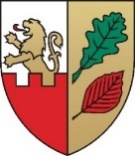 Zaproszenie do udziału w konsultacjach społecznych Wójt Gminy Żabia Wola zawiadamia, że w terminie od dnia 24 lutego 2022r. do dnia 4 marca 2022r. zostaną przeprowadzone konsultacje społeczne dotyczące Uchwały Rady Gminy Żabia Wola w sprawie przyjęcia „Programu opieki nad zwierzętami bezdomnymi oraz zapobiegania bezdomności zwierząt na terenie gminy Żabia Wola w 2022 roku”.Projekt uchwały Rady Gminy Żabia Wola w sprawie przyjęcia programu dostępny jest na stronie Gminy www.zabiawola.pl.W związku z powyższym zapraszamy przedstawicieli organizacji pozarządowych oraz podmiotów wymienionych w art. 3 ust. 3 ustawy o działalności pożytku publicznego 
i o wolontariacie, działających na terenie Gminy Żabia Wola do wzięcia udziału w konsultacjach dotyczących projektu dokumentu.Uwagi oraz propozycje zmian do projektu programu można zgłaszać na formularzu zamieszczonym poniżej, który należy przesłać w wersji elektronicznej na adres: n.stepien@zabiawola.pl  (z dopiskiem w temacie: "Program zwierzęta- konsultacje”) lub dostarczyć w wersji papierowej do Urzędu Gminy Żabia Wola w terminie do 4 marca 2022 roku do godz. 14:00. Osobą odpowiedzialną za przeprowadzenie konsultacji jest Pani Natalia Stępień  - inspektor 
w Referacie Gospodarki Przestrzennej Urzędu Gminy tel. (46) 858 27 29.Referat Gospodarki PrzestrzennejŻabia Wola, dnia…….….2022 r.FORMULARZ KONSTULTACJIprojektu pt.” Program opieki nad zwierzętami bezdomnymi oraz zapobiegania bezdomności zwierząt na terenie Gminy Żabia Wola w 2022 roku”*niepotrzebne skreślić Po zapoznaniu się z ww. projektem „Programu…”, niniejszym składam niżej wymienione uwagi: ☐ Wyrażam zgodę na przetwarzanie moich danych osobowych w związku z realizacją wniosku☐ Potwierdzam, że zapoznałam/em się z klauzulą informacyjną dot. przetwarzania danych osobowych …………………………………                                                        …………………………………        Miejscowość, data                                                                                    Czytelny podpisKLAUZULA INFORMACYJNA przeprowadzanie konsultacji społecznych związanych z planem podjęcia Uchwały Rady Gminy Żabia Wola w sprawie „Programu opieki nad zwierzętami bezdomnymi oraz zapobiegania bezdomności zwierząt na terenie gminy Żabia Wola w 2022 roku”Zgodnie z art. 6 ust. 1 lit a oraz art. 13 ust. 1 i ust. 2 Rozporządzenia Parlamentu Europejskiego i Rady (UE) 2016/679 z dnia 27 kwietnia 2016 r. w sprawie ochrony osób fizycznych w związku z przetwarzaniem danych osobowych i w sprawie swobodnego przepływu takich danych oraz uchylenia dyrektywy 95/46/WE (dalej: RODO)  Urząd Gminy Żabia Wola informuje, że:Administratorem pozyskiwanych danych osobowych jest: Wójt Gminy Żabia Wola, 96-321 Żabia Wola adres e-mail: urząd@zabiawola.pl tel. (46) 858 27 00Administrator wyznaczył Inspektora Ochrony Danych – z którym może się Pan/Pani skontaktować się pod nr tel. Niniejsza informacja stanowi wypełnienie obowiązku wynikającego z art. 13 ust. 1 i ust. 2 Rozporządzenia Parlamentu Europejskiego i Rady (UE) 2016/679 z dnia 27 kwietnia 2016 r. w sprawie ochrony osób fizycznych w związku z przetwarzaniem danych osobowych i w sprawie swobodnego przepływu takich danych oraz uchylenia dyrektywy 95/46/WE (ogólne rozporządzenie o ochronie danych) (Dz.U.UE.L.2016.119.1), dalej „RODO”,  email: iod@zabiawola.pl albo tradycyjnie na adres Urzędu Gminy Żabia Wola ul. Główna 3, 96-321 Żabia Wola   tel. (46) 858 27 00,Państwa dane osobowe są przetwarzane w celu przeprowadzania konsultacji społecznych związanych z planem podjęcia Uchwały Rady Gminy Żabia Wola w sprawie „Programu opieki nad zwierzętami bezdomnymi oraz zapobiegania bezdomności zwierząt na terenie gminy Żabia Wola w 2022 roku”Podanie danych osobowych jest warunkiem prowadzenia sprawy w Urzędzie Gminy Żabia Wola. Państwa dane osobowe będą przetwarzane na podstawie zgody, którą mają Państwo prawo cofnąć zgodę w dowolnym momencie.Każda osoba, której dane dotyczą, ma prawo do żądania od Administratora dostępu do swoich danych osobowych, ich sprostowania, sprzeciwu, usunięcia lub ograniczenia przetwarzania, a także żądania przenoszenia danych zgodnie z zasadami określonymi w RODO.Odbiorcą danych osobowych mogą być podmioty: jednostki gminy, urzędy, organy ochrony prawnej i wymiaru sprawiedliwości, organy kontroli, instytucje UE, instytucje pośredniczące i podmioty, którym administrator powierzy przetwarzanie danych osobowych na podstawie zawartych umówDane osobowe będą przetwarzane przez okres niezbędny do realizacji odpowiedniego celu przetwarzania wskazanego w pkt 3. Dokumenty zawierające dane osobowe są archiwizowane na zasadach określonych w przepisach prawa powszechnie obowiązującego. Administrator nie ma zamiaru przekazywania danych osobowych do państwa trzeciego lub do organizacji międzynarodowej.Administrator nie wykorzystuje systemów służących do automatycznego podejmowania decyzji ani nie profiluje osób w rozumieniu art. 22 ust. 1 i 4 RODO.W przypadku stwierdzenia, że przetwarzanie danych osobowych narusza RODO, każda osoba ma prawo wnieść skargę do organu nadzorczego: Prezes Urzędu Ochrony Danych, ul. Stawki 2, 00-193 Warszawa, tel. 22 531 03 00 fax. 22 531 03 e – mail: kancelaria@giodo.gov.pl Imię i nazwisko/nazwa podmiotu* zgłaszającego uwagi i opinie: Dane teleadresowe osoby/podmiotu*(adres korespondencyjny, telefon, e-mail) Lp.Stan zapisu w projekcie „Programu….”wraz z nr paragrafu i punktuSugerowana zmiana (konkretny sugerowany zapis paragrafu i punktu)Uzasadnienie1.2.3.4.